                                                                                                         Проєкт                                                                                                   оприлюднено                                                                                        «____» __________2021 р.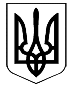 Сумська міська радаВиконавчий комітетРІШЕННЯвід                          №   Про хід виконання рішення виконавчого комітету Сумської міської ради від 20.04.2021  № 194 «Про підготовку міського господарства до роботи в осінньо-зимовий період 2021–2022 років»	На виконання рішення виконавчого комітету Сумської міської ради          від 20.04.2020  № 194 «Про  підготовку міського господарства до роботи в осінньо-зимовий    період     2021–2022     років»,     заслухавши     інформацію директора Департаменту інфраструктури міста Сумської міської ради 
Журбу О.І.,  заступника генерального директора ТОВ «Сумитеплоенерго»  Покутньої Н.Г., в.о. директора Дирекції «Котельня Північного промвузла»
АТ  «Сумське НВО»  Коваленко Л.М., в.о. начальника Управління  охорони здоров’я  Сумської міської ради  Чумаченко О.Ю., начальника Управління освіти та науки Сумської міської ради Данильченко А.М.  про хід підготовки міського господарства до роботи в осінньо-зимовий період 2021-2022 років, керуючись пунктом 2 частини другої статті 52 Закону України «Про місцеве самоврядування в Україні», виконавчий комітет Сумської міської радиВИРІШИВ:Інформацію директора Департаменту інфраструктури міста Сумської міської ради Журби О.І.  (додаток 1),  заступника генерального директора ТОВ «Сумитеплоенерго»  Покутньої Н.Г.  (додаток 2), 
в.о. директора Дирекції «Котельня Північного промвузла» АТ  «Сумське НВО» Коваленко Л.М. (додаток 3),  начальника Управління  охорони здоров’я Сумської міської ради Чумаченко О.Ю.  (додаток 4),  начальника Управління освіти та науки Сумської міської ради  Данильченко А.М. (додаток 5) взяти до відома.2.  Підприємствам, установам, організаціям міста незалежно від форми власності, виконавчим органам Сумської міської ради, які беруть участь у підготовці міського господарства до роботи в осінньо-зимовий період           2021-2022 років, у термін до 30 вересня 2021 року завершити роботи по підготовці об’єктів до роботи в осінньо-зимовий період 2021-2022 років та скласти відповідні акти готовності.3. Товариству з обмеженою відповідальністю «Сумитеплоенерго» 
(Васюнін  Д.Г.) та Комунальному підприємству «Міськводоканал» Сумської міської ради (Сагач А.Г.) у термін до 01 листопада 2021 року завершити роботи по благоустрою територій, де проводилися роботи по ремонту  теплових, водопровідних мереж та  мереж каналізації.4. Контроль за виконанням даного рішення покласти на заступників міського голови з питань діяльності виконавчих органів ради згідно з розподілом обов’язків.Міський голова                          					     О.М. ЛисенкоЖурба  700590Розіслати: згідно зі списком розсилки.ЛИСТ ПОГОДЖЕННЯдо проєкту рішення Виконавчого комітету Сумської міської ради «Про хід виконання рішення виконавчого комітету Сумської міської ради від 20.04.2021  № 194 «Про підготовку міського господарства до роботи в осінньо-зимовий період 2021–2022 років»Заступник міського головиз питань виконавчих органів ради                                         М.Г. Войтенко Список розсилки рішення виконавчого комітету 
««Про хід виконання рішення виконавчого комітету Сумської міської ради від 20.04.2021  № 194 «Про підготовку міського господарства до роботи в осінньо-зимовий період 2021–2022 років»ДиректорДепартаменту інфраструктури міста 				        О.І. ЖурбаДиректор Департаменту інфраструктури міста Сумської міської ради                         О.І. ЖурбаВ.о. начальника  відділу юридичного  та кадрового забезпечення Департаменту інфраструктури міста Сумської  міської ради                          Н.В. Андрущенко  Начальник відділу протокольної роботи  та контролю                          Л.В. МошаНачальник   правового управління                          О.В. Чайченко   Керуюча справами виконавчого комітету                              Ю.А. Павлик№  п/пНазва організаціїПрізвище, ім’я, по-батькові керівникаПоштова та електронна адреси1Заступник міського голови з питань діяльності виконавчих органів ради Войтенко М.Г. 1Керуючий справами виконавчого комітету Павлик Ю.А.golova20.14@ukr.net2Департамент інфраструктури міста Журба О.І. dim@smr.gov.ua3Управління  охорони здоров’я Чумаченко О.Ю.voz@smr.gov.ua4Управління освіти та наукиДанильченко А.М.osvita@@smr.gov.ua5Відділ культури та туризму Цибульська Н.О.kultura@smr.gov.ua6ТОВ «Сумитеплоенерго»Покутня Н.Г.. Суми, вул. Лебединська,7diana@teko.sumy.ua7Дирекція «Котельної Північного промвузла» ПАТ «Сумське НВО»Коваленко Л.М..Суми, вул. Іллінська, 2 dkppv@snpo.ua8КП «Міськводоканал»Сагач А.Г.. Суми, 
вул. Білопільський шлях, 9vodocanal_sumy@ukr.net9Управління Держенергонагляду у Сумській областіПроценко І.В..40007, м. Суми, вул. Охтирська, 18sumska@sies.gov.ua10Сумський  національний аграрний  університетЛадика В.І.40000, м. Суми 
вул. Герасима Кондратьєва,160 admin@snau.edu.ua